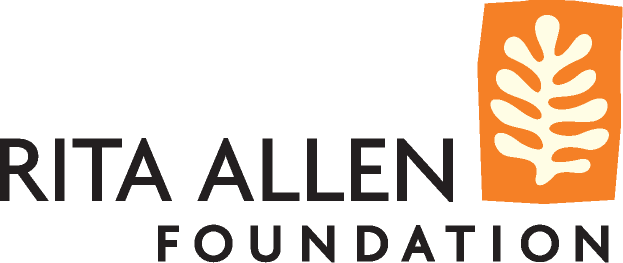 Rita Allen Foundation Travel Expense PolicyScholars Spring Program May 21–23, 2018The Rita Allen Foundation will reimburse Scholars for travel expenses associated with the Rita Allen Scholars Summer Program May 21–23, 2018.The Rita Allen Foundation will pay directly for lodging and parking at the Nassau Inn as well as group meals.Other travel expenses will be reimbursed upon review and approval of applicable receipts. The attached Travel Reimbursement Request Form should be completed and sent, along with receipts notated with the nature of the expense (when not obvious), via e-mail to Kari Williams, Finance (kwt@ritaallen.org).Reimbursable expenses include:Round trip coach/economy air or coach/economy rail transportationRound trip ground transportation to/from air or rail terminalsModerate meal expenses en routeMileage on your own vehicle (the Foundation ordinarily does not pay for rental car transportation, unless this is a more cost-effective option; for example, renting a car to drive a moderate distance to New Jersey rather than flying)ParkingPLEASE SUBMIT ATTACHED FORM BY JULY 1, 2018TRAVEL REIMBURSEMENT REQUEST FORMScholars Spring Program May 21–23, 2018—Requests must be sent by July 1, 2018, to be eligible for reimbursement—MAILING ADDRESS TO WHICH CHECK SHOULD BE SENT:     EXPENSESSignature*: ______________________________________        Date: ____________________________                 * I attest that the above expenses I incurred are true and correct to the best of my knowledge.Please return this form and all receipts to:	Kari Williams	kwt@ritaallen.org 	Finance	Rita Allen Foundation	92 Nassau Street, Third Floor	Tel: 609-683-8010	Princeton, NJ 08542	Fax: 609-683-8025NAME (payee):EMAIL:ITEM DESCRIPTIONdateReceipt MustBe AttachedTOTAL$MILEAGE TO/FROMDATEMILES2018 IRS rate is 54.5 cents per mile$EXPENSE TOTAL$